Муниципальное бюджетное дошкольное образовательное учреждение  Детский сад № 19 «Гномик»	  УТВЕРЖДАЮ	Заведующий МБДОУ Е.С.Медведева Ежедневное меню основного питания Дата :02.02.2024  г              Возрастная категория: 3-7 летДлительность пребывания в детском саду:12 ч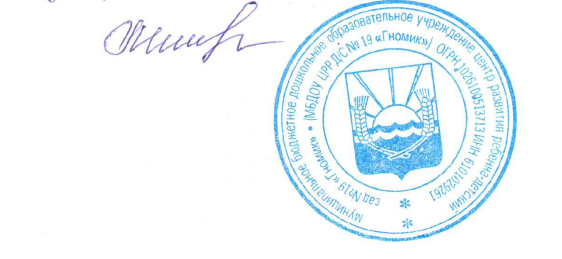 Прием пищиНаименование блюдаВес блюдаЭнергетическая ценностьЗавтраккаш манная молочная вязкая205244,92ЗавтракБутерброд с маслом и сыром42144ЗавтракЗавтракЗавтраккофейный напиток  с молоком и сахаром180106,8Итого за завтракИтого за завтрак427495,72Второй завтракбанан10096Второй завтракИтого за второй завтракИтого за второй завтрак10096ОбедСуп  с фрикадельками225139,73ОбедРыба отварная7557,32ОбедМакаронные изделия отварные130182,8ОбедОвощи натуральные соленые608,4ОбедХлеб ржаной60114ОбедКомпот из сухофруктов с сахаром180102,6ОбедВсего за обед720605,85Всего за обед720605,85ПолдникСок15067,5ПолдникПирожок печеный60169,3ПолдникВсего за полдник210236,8Прием пищиНаименование блюдаВес блюдаЭнергетическая ценностьУжинБефстроганов из сердца100153,58Ужинкаша рассыпчатая ячневая130263УжинХлеб пшеничный высшего сорта45103,1УжинУжинчай с сахаром и лимоном18061Итого за ужинИтого за ужин455580,62Итого за день19121919,05Итого за день